Администрация Веретейского сельского поселенияНекоузский муниципальный район Ярославской области__________________________________________________________________РАСПОРЯЖЕНИЕот 07.05.2019г.                                                                                                                            № 18-о/дОб утверждении карты коррупционных рисков Администрации Веретейского сельского поселения Некоузского муниципального района Ярославской области      В соответствии с Федеральным законом от 06.10.2003 года № 131-ФЗ «Об общих принципах организации местного самоуправления в Российской Федерации», Федеральным законом от 25.12.2008 года № 273-ФЗ «О противодействии коррупции» и Уставом Веретейского сельского поселения Некоузского муниципального района Ярославской области1. Утвердить карту коррупционных рисков Администрации Веретейского сельского поселения Некоузского муниципального района Ярославской области (приложение № 1).2. Разместить настоящее Распоряжение на официальном сайте Веретейского сельского поселения в информационно-телекоммуникационной сети Интернет.3. Контроль за исполнением настоящего Распоряжения возложить на заместителя Главы Администрации Маковкина А.В.4. Настоящее Распоряжение вступает в силу с момента подписания.ГлаваВеретейского сельского поселения                                                                                   Т.Б. ГавришПриложениек Распоряжению от 07.05.2019 года № 18-о/дКарта коррупционных рисковАдминистрации Веретейского сельского поселения Некоузского муниципального района Ярославской области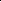 № п/пКоррупционно-опасная функцияТиповые ситуацииНаименованиедолжностимуниципальнойслужбыСтепень риска (низкая, средняя, высокая)Меры по управлениюкоррупционными рискамиАдминистрация Веретейского сельского поселенияАдминистрация Веретейского сельского поселенияАдминистрация Веретейского сельского поселенияАдминистрация Веретейского сельского поселенияАдминистрация Веретейского сельского поселенияАдминистрация Веретейского сельского поселения1.1.Осуществление постоянно, временно или в соответствии со специальными полномочиями организационно-распорядительных или административно-хозяйственных функцийЕдиноличное  принятие решений в интересах  отдельных субъектов, в обмен на полученное (обещанное) от заинтересованных лиц вознаграждение.Глава Администрации, заместитель Главы АдминистрацииВысокаяНеукоснительное соблюдение норм, регулирующих порядок принятия управленческих решений (согласование принимаемых решений, создание рабочих групп, комиссий для выработки, обсуждения принимаемых решений).1.2.Формирование и исполнение бюджета сельского поселенияВ целях получения материальной выгоды  от заинтересованного  лица служащему поступает предложение за вознаграждение:-скрыть наличие  просроченной дебиторской задолженности; - не принимать надлежащие меры к погашению просроченной дебиторской задолженности.Глава Администрации, заместитель Главы Администрации, Главный бухгалтер АдминистрацииВысокаяНезамедлительно сообщить представителю нанимателя о склонении муниципального служащего к совершению коррупционного правонарушения; - Ответственность за совершение коррупционных правонарушений.1.3.Осуществление функций главного распорядителя и получателя бюджетных средств, предусмотренных на финансирование возложенных на орган местного самоуправления полномочийВ целях получения материальной выгоды  от заинтересованного  лица служащему поступает предложение за вознаграждение: - скрыть наличие просроченной дебиторской задолженности; - не принимать надлежащие меры к погашению просроченной дебиторской задолженностиГлава Администрации, заместитель Главы Администрации, Главный бухгалтер АдминистрацииВысокая- Незамедлительно сообщить представителю нанимателя о склонении его к совершению коррупционного правонарушения; - Ответственность за совершение коррупционных правонарушений1.4.Владение, пользование и распоряжение муниципальным имуществомНеобоснованное занижение арендной платы за передаваемое в аренду имущество  или  установление иных условий аренды в пользу арендатора в обмен на полученное (обещанное) вознаграждениеГлава Администрации, заместитель Главы Администрации, Главный бухгалтер АдминистрацииВысокаяУстановление четкой регламентации способа совершения действий должностным лицом, а также размера арендной платы и иных условий договора аренды1.5.Представление интересов органа местного самоуправления Веретейского  сельского поселения в судебных и иных органах властиНенадлежащее исполнение обязанностей представителя органа местного самоуправления (пассивная  позиция при защите интересов органа  местного самоуправления в целях принятия судебных решений в пользу третьих лиц при представлении интересов органа местного самоуправления в судебных и иных органах власти; злоупотребление предоставленными полномочиями (в обмен на обещанное вознаграждение отказ от исковых требований, признание исковых требований, заключение мирового соглашения в нарушение интересов органа местного самоуправленияВыработка позиции представления в суде интересов органа местного самоуправления, используя договоренность со стороной по делу (судьей)Получение положительного решения по делам органа местного самоуправления:- используя договоренность со стороной по делу (судьей);- умалчивая о фактических обстоятельствах дела;- инициируя разработку проекта нормативного правового акта, содержащего коррупциогенные факторыГлава Администрации, заместитель Главы Администрации, Специалист – юрист АдминистрацииГлава АдминистрацииГлава АдминистрацииСредняяСредняяСредняяРазмещение на официальном сайте Администрации Веретейского сельского поселения информации о результатах рассмотренных в суде дел. Разъяснение служащим:- обязанности незамедлительно сообщить представителю нанимателя о склонении его к совершению коррупционного правонарушения; - ответственности за совершение коррупционных правонарушений; анализ материалов судебных дел в части реализации представителем органа государственной власти (органа местного самоуправления) утвержденной правовой позиции1.6.Осуществление функций муниципального заказчика, осуществляющего закупки товаров, работ, услуг для муниципальных нуждВ ходе разработки и составления технической документации, подготовки проектов муниципальных контрактов установление необоснованных преимуществ для отдельных участников закупки.При подготовке обоснования начальной (максимальной) цены контракта необоснованно:- расширен (ограничен) круг возможных участников закупки; - необоснованно завышена (занижена) начальная (максимальная) цена контракта.Подготовка проектов муниципальных контрактов (договоров) на выполнение уже фактически выполненных работ, либо уже оказанных услуг.При приемке результатов выполненных работ (поставленных товаров, оказанных услуг),документальном оформлении расчетов с поставщиками устанавливаются факты несоответствия выполненных работ (поставленных товаров, оказанных услуг) условиям заключенных муниципальных контрактов (договоров). В целях подписания акта приемки представителем исполнителя по муниципальному контракту (договору) за вознаграждение предлагается не отражать в приемной документации информацию о выявленных нарушениях, не предъявлять претензию о допущенном нарушенииВ целях создания «преференций» для какой-либо организации-исполнителяпредставителем организации завознаграждение предлагаетсянарушить предусмотренную законом процедуру либо допустить нарушения при оформлении документации на закупку у единственного поставщика товаров, работ, услуг.В целях заключения муниципального контракта (договора) с подрядной организацией, не имеющей  специального разрешения на проведение определенного вида работ, представителем организации за вознаграждение предлагается при разработке технической документации либо проекта государственного (муниципального) контракта (договора) не отражать в условиях контракта (договора) требование к исполнителю о наличии специального разрешения на выполнение определенного вида работ.При ведении претензионной работы служащему предлагается за вознаграждение способствовать не предъявлению претензии либо составить претензию, предусматривающую возможность уклонения от ответственности за допущенные нарушения муниципального контракта (договора)Подмена документов в интересах какого-либо участника в обмен на полученное (обещанное) вознаграждение.Участие в голосовании при наличии близкого родства или свойства с участником закупкиПредоставление неполной или некорректной информации о закупке, подмена разъяснений ссылками на документацию о закупкеПрямые контакты и переговоры с потенциальным участником закупки. Дискриминационные изменения документацииПри приеме котировочных заявок, конкурсных заявок склонение к разглашению информации об организациях и лицах, подавших заявки на участие в процедурах по размещению заказов на поставку товаров, выполнение работ и оказание услуг для муниципальных нужд, необоснованный отказ в приемезаявки, несвоевременная регистрация заявкиГлава администрации,Консультант по финансово-экономическим вопросам Администрации  Глава Администрациипоселения,Консультант по финансово-экономическим вопросамГлава администрации,Консультант по финансово-экономическим вопросамГлава администрации,Консультант по финансово-экономическим вопросамГлава администрации,Консультант по финансово-экономическим вопросамГлава администрации,Консультант по финансово-экономическим вопросамГлава администрацииГлава администрацииГлава администрации,Консультант по финансово-экономическим  вопросамГлава администрации,Консультант по финансово-экономическим вопросамГлава администрации,Консультант по финансово-экономическим вопросамКонсультант по финансово-экономическим вопросамСредняяСредняяСредняяСредняяСредняяСредняяСредняяСредняяСредняяСредняяСредняяСредняяНормативное регулирование порядка, способа и сроков совершения действий служащим при осуществлении коррупционно-опасной функции; проведение антикоррупционной экспертизы проектов государственных (муниципальных) контрактов, договоров либо технических заданий к ним; разъяснение служащим: - обязанности незамедлительно сообщить представителю нанимателя о склонении его к совершению коррупционного правонарушения;- ответственности за совершение коррупционных правонарушений.Подготовка отчета об исследованиирынка начальной цены контракта;Нормативное регулирование порядка и сроков совершения действий служащим при осуществлении коррупционно-опасной функции;привлечение к подготовке проектов государственных контрактов (договоров) иных специалистов органа местного самоуправления Веретейского сельского поселенияКомиссионный прием результатов выполненных работ (поставленных товаров, оказанных услуг); разъяснение служащим:- обязанности незамедлительно сообщить представителю нанимателя о склонении его к совершению коррупционного правонарушения; - ответственности за совершение коррупционных правонарушений.Нормативное регулирование порядка, способа и сроков совершения действий служащим при осуществлении коррупционно-опасной функции; привлечение к подготовке документации иных специалистов администрации Веретейского сельского поселенияНормативное регулирование порядка, способа и сроков совершения действий служащим при осуществлении коррупционно-опасной функции; привлечение к подготовке документации иных специалистов администрации Веретейского сельского поселенияНормативное регулирование порядка и сроков совершения действий служащим при осуществлении коррупционно-опасной функции;Публичное вскрытие конвертов и открытие доступа к заявкам, поданным в электронном виде.Коллегиальное принятие решений.Нормативное закрепление порядка раскрытия конфликта интересов и его урегулирования;повышение личной ответственности членов комиссии путем подписания ими заявлений об отсутствии конфликта интересовНормативное регулирование порядка исроков совершения действий служащимпри осуществлении коррупционно-опасной функцииНормативное регулирование порядка и сроков совершения действий служащим при осуществлении коррупционно-опасной функции; оборудование мест взаимодействия служащих и представителей участников торгов средствами аудио- видео-записиРазъяснение муниципальным служащим:- обязанности незамедлительносообщить представителю нанимателя о склонении его к совершению коррупционного правонарушения;- мер ответственности за совершение коррупционных правонарушений1.7.Предоставление муниципальных услуг гражданам и организациямУстановление необоснованных преимуществ при оказании муниципальной услугиНезаконное оказание либо отказ в оказании муниципальной услугиТребование от граждан (юридических лиц) информации и документов, предоставление которых не предусмотрено административным регламентом оказания услугиЗаместитель главы администрации, муниципальные служащие администрацииМуниципальные служащие администрацииМуниципальные служащие администрацииНизкаяНизкаяСредняяНормативное регулирование порядка оказания муниципальной услуги;размещение на официальном сайте администрации Веретейского сельского поселения Административного регламента предоставления муниципальной услуги;совершенствование механизма отбора служащих для включения в состав комиссий, рабочих групп,принимающих соответствующие решения;осуществление контроля за исполнением положений Административного регламента оказания муниципальной услуги;разъяснение служащим:- обязанности незамедлительно сообщить представителю нанимателя о склонении его к совершению коррупционного правонарушения;- мер ответственности за совершение коррупционных правонарушенийВведение или расширение процессуальных форм взаимодействия граждан (организаций) и должностных лиц, например, использование информационных технологий в качестве Приоритетного направления для осуществления служебной деятельности («одно окно», системы электронного обмена информацией)Оптимизация перечня документов (материалов, информации),  которые граждане (юридические лица) обязаны предоставить для реализации права1.8.Осуществление функций муниципального контроляПринятие решения  о  проведении мероприятий по контролю (надзору) выборочно в  отношении отдельных органов (организаций)- Глава администрации,- Заместитель главы администрацииСредняяНормативное регулирование  порядка, способа и сроков совершения действий муниципальным служащим при осуществлении коррупционно-опасной функции;  комиссионное проведение контрольных (надзорных) мероприятий;разъяснение муниципальным служащим: обязанности незамедлительно сообщить представителю нанимателя о склонении его  к совершению коррупционного правонарушения; -ответственности за совершение коррупционных правонарушений